Greco-RomanClub: ……………………………………………………………..Coach/Team leader: ……………………………………………...Date, function and signature:                                                                 ………………………….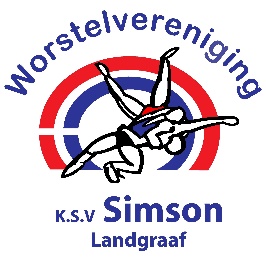 Free Style Club: ……………………………………………………………..Coach/Team leader: ……………………………………………...Date, function and signature:                                                                           ………………………………35° Tournoi International „Grensland“ 202035° Tournoi International „Grensland“ 202035° Tournoi International „Grensland“ 202035° Tournoi International „Grensland“ 202035° Tournoi International „Grensland“ 202035° Tournoi International „Grensland“ 202035° Tournoi International „Grensland“ 202035° Tournoi International „Grensland“ 202035° Tournoi International „Grensland“ 202035° Tournoi International „Grensland“ 202035° Tournoi International „Grensland“ 202035° Tournoi International „Grensland“ 202035° Tournoi International „Grensland“ 202035° Tournoi International „Grensland“ 202035° Tournoi International „Grensland“ 202035° Tournoi International „Grensland“ 202035° Tournoi International „Grensland“ 202035° Tournoi International „Grensland“ 202035° Tournoi International „Grensland“ 202035° Tournoi International „Grensland“ 202035° Tournoi International „Grensland“ 202035° Tournoi International „Grensland“ 2020K.S.V. SIMSON - LutteK.S.V. SIMSON - LutteK.S.V. SIMSON - LutteK.S.V. SIMSON - LutteK.S.V. SIMSON - LutteK.S.V. SIMSON - LutteK.S.V. SIMSON - LutteK.S.V. SIMSON - LutteK.S.V. SIMSON - LutteK.S.V. SIMSON - LutteK.S.V. SIMSON - LutteK.S.V. SIMSON - LutteK.S.V. SIMSON - LutteK.S.V. SIMSON - LutteK.S.V. SIMSON - LutteK.S.V. SIMSON - LutteK.S.V. SIMSON - LutteK.S.V. SIMSON - LutteSeniors (à partir de 15 ans) LL & GRSeniors (à partir de 15 ans) LL & GRSeniors (à partir de 15 ans) LL & GRSeniors (à partir de 15 ans) LL & GRSeniors (à partir de 15 ans) LL & GRSeniors (à partir de 15 ans) LL & GRSeniors (à partir de 15 ans) LL & GRSeniors (à partir de 15 ans) LL & GRSeniors (à partir de 15 ans) LL & GRSeniors (à partir de 15 ans) LL & GRSeniors (à partir de 15 ans) LL & GRSeniors (à partir de 15 ans) LL & GRSeniors (à partir de 15 ans) LL & GRSeniors (à partir de 15 ans) LL & GRSeniors (à partir de 15 ans) LL & GRSeniors (à partir de 15 ans) LL & GRSeniors (à partir de 15 ans) LL & GRSeniors (à partir de 15 ans) LL & GRSeniors (à partir de 15 ans) LL & GRSeniors (à partir de 15 ans) LL & GRSeniors (à partir de 15 ans) LL & GRSeniors (à partir de 15 ans) LL & GR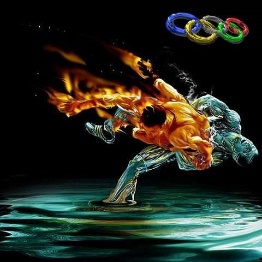 Organisation :Organisation :Organisation :K.S.V. Simson LandgraafK.S.V. Simson LandgraafK.S.V. Simson LandgraafK.S.V. Simson LandgraafK.S.V. Simson LandgraafK.S.V. Simson LandgraafK.S.V. Simson LandgraafK.S.V. Simson LandgraafK.S.V. Simson LandgraafK.S.V. Simson LandgraafK.S.V. Simson LandgraafK.S.V. Simson LandgraafK.S.V. Simson LandgraafK.S.V. Simson LandgraafK.S.V. Simson LandgraafK.S.V. Simson LandgraafK.S.V. Simson LandgraafK.S.V. Simson LandgraafK.S.V. Simson LandgraafK.S.V. Simson LandgraafK.S.V. Simson LandgraafDate :Date :Date :Samedi, 02 mai 2020Samedi, 02 mai 2020Salle sportif :Salle sportif :Salle sportif :„Baneberg“ – Banebergpassage 108 à 6371 HW Landgraaf (+31 45 5313974)„Baneberg“ – Banebergpassage 108 à 6371 HW Landgraaf (+31 45 5313974)„Baneberg“ – Banebergpassage 108 à 6371 HW Landgraaf (+31 45 5313974)„Baneberg“ – Banebergpassage 108 à 6371 HW Landgraaf (+31 45 5313974)„Baneberg“ – Banebergpassage 108 à 6371 HW Landgraaf (+31 45 5313974)„Baneberg“ – Banebergpassage 108 à 6371 HW Landgraaf (+31 45 5313974)„Baneberg“ – Banebergpassage 108 à 6371 HW Landgraaf (+31 45 5313974)„Baneberg“ – Banebergpassage 108 à 6371 HW Landgraaf (+31 45 5313974)„Baneberg“ – Banebergpassage 108 à 6371 HW Landgraaf (+31 45 5313974)„Baneberg“ – Banebergpassage 108 à 6371 HW Landgraaf (+31 45 5313974)„Baneberg“ – Banebergpassage 108 à 6371 HW Landgraaf (+31 45 5313974)„Baneberg“ – Banebergpassage 108 à 6371 HW Landgraaf (+31 45 5313974)„Baneberg“ – Banebergpassage 108 à 6371 HW Landgraaf (+31 45 5313974)„Baneberg“ – Banebergpassage 108 à 6371 HW Landgraaf (+31 45 5313974)„Baneberg“ – Banebergpassage 108 à 6371 HW Landgraaf (+31 45 5313974)„Baneberg“ – Banebergpassage 108 à 6371 HW Landgraaf (+31 45 5313974)„Baneberg“ – Banebergpassage 108 à 6371 HW Landgraaf (+31 45 5313974)„Baneberg“ – Banebergpassage 108 à 6371 HW Landgraaf (+31 45 5313974)„Baneberg“ – Banebergpassage 108 à 6371 HW Landgraaf (+31 45 5313974)„Baneberg“ – Banebergpassage 108 à 6371 HW Landgraaf (+31 45 5313974)„Baneberg“ – Banebergpassage 108 à 6371 HW Landgraaf (+31 45 5313974)„Baneberg“ – Banebergpassage 108 à 6371 HW Landgraaf (+31 45 5313974)„Baneberg“ – Banebergpassage 108 à 6371 HW Landgraaf (+31 45 5313974)„Baneberg“ – Banebergpassage 108 à 6371 HW Landgraaf (+31 45 5313974)Règlements :Règlements :Règlements :Les combats se font selon la réglementation de l’U.W.W.Système de 2 poules.Le « Challenge » n’est pas d’application.Les combats se font selon la réglementation de l’U.W.W.Système de 2 poules.Le « Challenge » n’est pas d’application.Les combats se font selon la réglementation de l’U.W.W.Système de 2 poules.Le « Challenge » n’est pas d’application.Les combats se font selon la réglementation de l’U.W.W.Système de 2 poules.Le « Challenge » n’est pas d’application.Les combats se font selon la réglementation de l’U.W.W.Système de 2 poules.Le « Challenge » n’est pas d’application.Les combats se font selon la réglementation de l’U.W.W.Système de 2 poules.Le « Challenge » n’est pas d’application.Les combats se font selon la réglementation de l’U.W.W.Système de 2 poules.Le « Challenge » n’est pas d’application.Les combats se font selon la réglementation de l’U.W.W.Système de 2 poules.Le « Challenge » n’est pas d’application.Les combats se font selon la réglementation de l’U.W.W.Système de 2 poules.Le « Challenge » n’est pas d’application.Les combats se font selon la réglementation de l’U.W.W.Système de 2 poules.Le « Challenge » n’est pas d’application.Les combats se font selon la réglementation de l’U.W.W.Système de 2 poules.Le « Challenge » n’est pas d’application.Les combats se font selon la réglementation de l’U.W.W.Système de 2 poules.Le « Challenge » n’est pas d’application.Les combats se font selon la réglementation de l’U.W.W.Système de 2 poules.Le « Challenge » n’est pas d’application.Les combats se font selon la réglementation de l’U.W.W.Système de 2 poules.Le « Challenge » n’est pas d’application.Les combats se font selon la réglementation de l’U.W.W.Système de 2 poules.Le « Challenge » n’est pas d’application.Les combats se font selon la réglementation de l’U.W.W.Système de 2 poules.Le « Challenge » n’est pas d’application.Les combats se font selon la réglementation de l’U.W.W.Système de 2 poules.Le « Challenge » n’est pas d’application.Les combats se font selon la réglementation de l’U.W.W.Système de 2 poules.Le « Challenge » n’est pas d’application.Les combats se font selon la réglementation de l’U.W.W.Système de 2 poules.Le « Challenge » n’est pas d’application.Les combats se font selon la réglementation de l’U.W.W.Système de 2 poules.Le « Challenge » n’est pas d’application.Les combats se font selon la réglementation de l’U.W.W.Système de 2 poules.Le « Challenge » n’est pas d’application.Les combats se font selon la réglementation de l’U.W.W.Système de 2 poules.Le « Challenge » n’est pas d’application.Les combats se font selon la réglementation de l’U.W.W.Système de 2 poules.Le « Challenge » n’est pas d’application.Les combats se font selon la réglementation de l’U.W.W.Système de 2 poules.Le « Challenge » n’est pas d’application.Les combats se font selon la réglementation de l’U.W.W.Système de 2 poules.Le « Challenge » n’est pas d’application.Les combats se font selon la réglementation de l’U.W.W.Système de 2 poules.Le « Challenge » n’est pas d’application.Les combats se font selon la réglementation de l’U.W.W.Système de 2 poules.Le « Challenge » n’est pas d’application.Les combats se font selon la réglementation de l’U.W.W.Système de 2 poules.Le « Challenge » n’est pas d’application.Admissible :Admissible :Admissible :Seniors : né en 2005 et avantChaque lutteur nécessite d’une licence valable de son pays. Seniors : né en 2005 et avantChaque lutteur nécessite d’une licence valable de son pays. Seniors : né en 2005 et avantChaque lutteur nécessite d’une licence valable de son pays. Seniors : né en 2005 et avantChaque lutteur nécessite d’une licence valable de son pays. Seniors : né en 2005 et avantChaque lutteur nécessite d’une licence valable de son pays. Seniors : né en 2005 et avantChaque lutteur nécessite d’une licence valable de son pays. Seniors : né en 2005 et avantChaque lutteur nécessite d’une licence valable de son pays. Seniors : né en 2005 et avantChaque lutteur nécessite d’une licence valable de son pays. Seniors : né en 2005 et avantChaque lutteur nécessite d’une licence valable de son pays. Seniors : né en 2005 et avantChaque lutteur nécessite d’une licence valable de son pays. Seniors : né en 2005 et avantChaque lutteur nécessite d’une licence valable de son pays. Catégories :Catégories :Catégories :Libre (LL) : 57, 61, 65, 70, 74, 86, 97, 125 Kg (+ 1 Kg de tolérance)Greco (GR)  : 59, 66, 71, 75, 80, 85, 98, 130 Kg (+ 1 Kg de tolérance)Libre (LL) : 57, 61, 65, 70, 74, 86, 97, 125 Kg (+ 1 Kg de tolérance)Greco (GR)  : 59, 66, 71, 75, 80, 85, 98, 130 Kg (+ 1 Kg de tolérance)Libre (LL) : 57, 61, 65, 70, 74, 86, 97, 125 Kg (+ 1 Kg de tolérance)Greco (GR)  : 59, 66, 71, 75, 80, 85, 98, 130 Kg (+ 1 Kg de tolérance)Libre (LL) : 57, 61, 65, 70, 74, 86, 97, 125 Kg (+ 1 Kg de tolérance)Greco (GR)  : 59, 66, 71, 75, 80, 85, 98, 130 Kg (+ 1 Kg de tolérance)Libre (LL) : 57, 61, 65, 70, 74, 86, 97, 125 Kg (+ 1 Kg de tolérance)Greco (GR)  : 59, 66, 71, 75, 80, 85, 98, 130 Kg (+ 1 Kg de tolérance)Libre (LL) : 57, 61, 65, 70, 74, 86, 97, 125 Kg (+ 1 Kg de tolérance)Greco (GR)  : 59, 66, 71, 75, 80, 85, 98, 130 Kg (+ 1 Kg de tolérance)Libre (LL) : 57, 61, 65, 70, 74, 86, 97, 125 Kg (+ 1 Kg de tolérance)Greco (GR)  : 59, 66, 71, 75, 80, 85, 98, 130 Kg (+ 1 Kg de tolérance)Libre (LL) : 57, 61, 65, 70, 74, 86, 97, 125 Kg (+ 1 Kg de tolérance)Greco (GR)  : 59, 66, 71, 75, 80, 85, 98, 130 Kg (+ 1 Kg de tolérance)Libre (LL) : 57, 61, 65, 70, 74, 86, 97, 125 Kg (+ 1 Kg de tolérance)Greco (GR)  : 59, 66, 71, 75, 80, 85, 98, 130 Kg (+ 1 Kg de tolérance)Libre (LL) : 57, 61, 65, 70, 74, 86, 97, 125 Kg (+ 1 Kg de tolérance)Greco (GR)  : 59, 66, 71, 75, 80, 85, 98, 130 Kg (+ 1 Kg de tolérance)Libre (LL) : 57, 61, 65, 70, 74, 86, 97, 125 Kg (+ 1 Kg de tolérance)Greco (GR)  : 59, 66, 71, 75, 80, 85, 98, 130 Kg (+ 1 Kg de tolérance)Libre (LL) : 57, 61, 65, 70, 74, 86, 97, 125 Kg (+ 1 Kg de tolérance)Greco (GR)  : 59, 66, 71, 75, 80, 85, 98, 130 Kg (+ 1 Kg de tolérance)Libre (LL) : 57, 61, 65, 70, 74, 86, 97, 125 Kg (+ 1 Kg de tolérance)Greco (GR)  : 59, 66, 71, 75, 80, 85, 98, 130 Kg (+ 1 Kg de tolérance)Libre (LL) : 57, 61, 65, 70, 74, 86, 97, 125 Kg (+ 1 Kg de tolérance)Greco (GR)  : 59, 66, 71, 75, 80, 85, 98, 130 Kg (+ 1 Kg de tolérance)Libre (LL) : 57, 61, 65, 70, 74, 86, 97, 125 Kg (+ 1 Kg de tolérance)Greco (GR)  : 59, 66, 71, 75, 80, 85, 98, 130 Kg (+ 1 Kg de tolérance)Libre (LL) : 57, 61, 65, 70, 74, 86, 97, 125 Kg (+ 1 Kg de tolérance)Greco (GR)  : 59, 66, 71, 75, 80, 85, 98, 130 Kg (+ 1 Kg de tolérance)Libre (LL) : 57, 61, 65, 70, 74, 86, 97, 125 Kg (+ 1 Kg de tolérance)Greco (GR)  : 59, 66, 71, 75, 80, 85, 98, 130 Kg (+ 1 Kg de tolérance)Libre (LL) : 57, 61, 65, 70, 74, 86, 97, 125 Kg (+ 1 Kg de tolérance)Greco (GR)  : 59, 66, 71, 75, 80, 85, 98, 130 Kg (+ 1 Kg de tolérance)Libre (LL) : 57, 61, 65, 70, 74, 86, 97, 125 Kg (+ 1 Kg de tolérance)Greco (GR)  : 59, 66, 71, 75, 80, 85, 98, 130 Kg (+ 1 Kg de tolérance)Libre (LL) : 57, 61, 65, 70, 74, 86, 97, 125 Kg (+ 1 Kg de tolérance)Greco (GR)  : 59, 66, 71, 75, 80, 85, 98, 130 Kg (+ 1 Kg de tolérance)Libre (LL) : 57, 61, 65, 70, 74, 86, 97, 125 Kg (+ 1 Kg de tolérance)Greco (GR)  : 59, 66, 71, 75, 80, 85, 98, 130 Kg (+ 1 Kg de tolérance)Inscriptions :	    K.S.V. Simson – Postbus 31093 in 6370 AB Landgraaf – Pays-Bas                                             thquaedvlieg@ hetnet.nlInformations:                   Ate Postma      + 31 45 5316488 (Néerlandais)                                           Michel Krauth  + 32 475 685800 (Français)                                           www.ksvsimson.nlInscriptions :	    K.S.V. Simson – Postbus 31093 in 6370 AB Landgraaf – Pays-Bas                                             thquaedvlieg@ hetnet.nlInformations:                   Ate Postma      + 31 45 5316488 (Néerlandais)                                           Michel Krauth  + 32 475 685800 (Français)                                           www.ksvsimson.nlInscriptions :	    K.S.V. Simson – Postbus 31093 in 6370 AB Landgraaf – Pays-Bas                                             thquaedvlieg@ hetnet.nlInformations:                   Ate Postma      + 31 45 5316488 (Néerlandais)                                           Michel Krauth  + 32 475 685800 (Français)                                           www.ksvsimson.nlInscriptions :	    K.S.V. Simson – Postbus 31093 in 6370 AB Landgraaf – Pays-Bas                                             thquaedvlieg@ hetnet.nlInformations:                   Ate Postma      + 31 45 5316488 (Néerlandais)                                           Michel Krauth  + 32 475 685800 (Français)                                           www.ksvsimson.nlInscriptions :	    K.S.V. Simson – Postbus 31093 in 6370 AB Landgraaf – Pays-Bas                                             thquaedvlieg@ hetnet.nlInformations:                   Ate Postma      + 31 45 5316488 (Néerlandais)                                           Michel Krauth  + 32 475 685800 (Français)                                           www.ksvsimson.nlInscriptions :	    K.S.V. Simson – Postbus 31093 in 6370 AB Landgraaf – Pays-Bas                                             thquaedvlieg@ hetnet.nlInformations:                   Ate Postma      + 31 45 5316488 (Néerlandais)                                           Michel Krauth  + 32 475 685800 (Français)                                           www.ksvsimson.nlInscriptions :	    K.S.V. Simson – Postbus 31093 in 6370 AB Landgraaf – Pays-Bas                                             thquaedvlieg@ hetnet.nlInformations:                   Ate Postma      + 31 45 5316488 (Néerlandais)                                           Michel Krauth  + 32 475 685800 (Français)                                           www.ksvsimson.nlInscriptions :	    K.S.V. Simson – Postbus 31093 in 6370 AB Landgraaf – Pays-Bas                                             thquaedvlieg@ hetnet.nlInformations:                   Ate Postma      + 31 45 5316488 (Néerlandais)                                           Michel Krauth  + 32 475 685800 (Français)                                           www.ksvsimson.nlInscriptions :	    K.S.V. Simson – Postbus 31093 in 6370 AB Landgraaf – Pays-Bas                                             thquaedvlieg@ hetnet.nlInformations:                   Ate Postma      + 31 45 5316488 (Néerlandais)                                           Michel Krauth  + 32 475 685800 (Français)                                           www.ksvsimson.nlInscriptions :	    K.S.V. Simson – Postbus 31093 in 6370 AB Landgraaf – Pays-Bas                                             thquaedvlieg@ hetnet.nlInformations:                   Ate Postma      + 31 45 5316488 (Néerlandais)                                           Michel Krauth  + 32 475 685800 (Français)                                           www.ksvsimson.nlInscriptions :	    K.S.V. Simson – Postbus 31093 in 6370 AB Landgraaf – Pays-Bas                                             thquaedvlieg@ hetnet.nlInformations:                   Ate Postma      + 31 45 5316488 (Néerlandais)                                           Michel Krauth  + 32 475 685800 (Français)                                           www.ksvsimson.nlInscriptions :	    K.S.V. Simson – Postbus 31093 in 6370 AB Landgraaf – Pays-Bas                                             thquaedvlieg@ hetnet.nlInformations:                   Ate Postma      + 31 45 5316488 (Néerlandais)                                           Michel Krauth  + 32 475 685800 (Français)                                           www.ksvsimson.nlInscriptions :	    K.S.V. Simson – Postbus 31093 in 6370 AB Landgraaf – Pays-Bas                                             thquaedvlieg@ hetnet.nlInformations:                   Ate Postma      + 31 45 5316488 (Néerlandais)                                           Michel Krauth  + 32 475 685800 (Français)                                           www.ksvsimson.nlInscriptions :	    K.S.V. Simson – Postbus 31093 in 6370 AB Landgraaf – Pays-Bas                                             thquaedvlieg@ hetnet.nlInformations:                   Ate Postma      + 31 45 5316488 (Néerlandais)                                           Michel Krauth  + 32 475 685800 (Français)                                           www.ksvsimson.nlInscriptions :	    K.S.V. Simson – Postbus 31093 in 6370 AB Landgraaf – Pays-Bas                                             thquaedvlieg@ hetnet.nlInformations:                   Ate Postma      + 31 45 5316488 (Néerlandais)                                           Michel Krauth  + 32 475 685800 (Français)                                           www.ksvsimson.nlInscriptions :	    K.S.V. Simson – Postbus 31093 in 6370 AB Landgraaf – Pays-Bas                                             thquaedvlieg@ hetnet.nlInformations:                   Ate Postma      + 31 45 5316488 (Néerlandais)                                           Michel Krauth  + 32 475 685800 (Français)                                           www.ksvsimson.nlInscriptions :	    K.S.V. Simson – Postbus 31093 in 6370 AB Landgraaf – Pays-Bas                                             thquaedvlieg@ hetnet.nlInformations:                   Ate Postma      + 31 45 5316488 (Néerlandais)                                           Michel Krauth  + 32 475 685800 (Français)                                           www.ksvsimson.nlInscriptions :	    K.S.V. Simson – Postbus 31093 in 6370 AB Landgraaf – Pays-Bas                                             thquaedvlieg@ hetnet.nlInformations:                   Ate Postma      + 31 45 5316488 (Néerlandais)                                           Michel Krauth  + 32 475 685800 (Français)                                           www.ksvsimson.nlInscriptions :	    K.S.V. Simson – Postbus 31093 in 6370 AB Landgraaf – Pays-Bas                                             thquaedvlieg@ hetnet.nlInformations:                   Ate Postma      + 31 45 5316488 (Néerlandais)                                           Michel Krauth  + 32 475 685800 (Français)                                           www.ksvsimson.nlInscriptions :	    K.S.V. Simson – Postbus 31093 in 6370 AB Landgraaf – Pays-Bas                                             thquaedvlieg@ hetnet.nlInformations:                   Ate Postma      + 31 45 5316488 (Néerlandais)                                           Michel Krauth  + 32 475 685800 (Français)                                           www.ksvsimson.nlInscriptions :	    K.S.V. Simson – Postbus 31093 in 6370 AB Landgraaf – Pays-Bas                                             thquaedvlieg@ hetnet.nlInformations:                   Ate Postma      + 31 45 5316488 (Néerlandais)                                           Michel Krauth  + 32 475 685800 (Français)                                           www.ksvsimson.nlInscriptions :	    K.S.V. Simson – Postbus 31093 in 6370 AB Landgraaf – Pays-Bas                                             thquaedvlieg@ hetnet.nlInformations:                   Ate Postma      + 31 45 5316488 (Néerlandais)                                           Michel Krauth  + 32 475 685800 (Français)                                           www.ksvsimson.nlInscriptions :	    K.S.V. Simson – Postbus 31093 in 6370 AB Landgraaf – Pays-Bas                                             thquaedvlieg@ hetnet.nlInformations:                   Ate Postma      + 31 45 5316488 (Néerlandais)                                           Michel Krauth  + 32 475 685800 (Français)                                           www.ksvsimson.nlInscriptions :	    K.S.V. Simson – Postbus 31093 in 6370 AB Landgraaf – Pays-Bas                                             thquaedvlieg@ hetnet.nlInformations:                   Ate Postma      + 31 45 5316488 (Néerlandais)                                           Michel Krauth  + 32 475 685800 (Français)                                           www.ksvsimson.nlClôture inscriptions :    Dimanche, 19 avril 2020       (max. 150 participants)Droit inscription :            15 € par participant     (20 € pour inscription après le  19/04/2020)Prix et distinctions :       Les 3 premiers de chaque catégorie de poids sont honorés                                          Les 6 premiers de chaque catégorie de poids reçoivent un diplôme                                          La meilleure équipe reçoit le trophée (Challenge) et 200 €                                          La deuxième équipe reçoit 100 €                                          La troisième équipe reçoit 50 €Arbitres :                         Arbitres avec licence, accompagnant leur club, recevront un dédommagement de €  25.-Pesée :                             Vendredi, 01 mai de 21:00 à 21:30 heures                                          Samedi,    02 mai de 09:00 à 10:00 heuresProgramme :                   10:45 – Ouverture du tournoi                                          11:00 – début des éliminatoires                                          Après les éliminatoires, les finales                                          Après la compétition un banquet est organisé pour les participants, officiels et collaborateursPodium 2019 :               1.  KSV Simson Landgraaf   ( Pays – Bas )         2. CMASA  Aulnay   ( France )                                         3.  AC Mülheim am Rhein   (  Allemagne . )Clôture inscriptions :    Dimanche, 19 avril 2020       (max. 150 participants)Droit inscription :            15 € par participant     (20 € pour inscription après le  19/04/2020)Prix et distinctions :       Les 3 premiers de chaque catégorie de poids sont honorés                                          Les 6 premiers de chaque catégorie de poids reçoivent un diplôme                                          La meilleure équipe reçoit le trophée (Challenge) et 200 €                                          La deuxième équipe reçoit 100 €                                          La troisième équipe reçoit 50 €Arbitres :                         Arbitres avec licence, accompagnant leur club, recevront un dédommagement de €  25.-Pesée :                             Vendredi, 01 mai de 21:00 à 21:30 heures                                          Samedi,    02 mai de 09:00 à 10:00 heuresProgramme :                   10:45 – Ouverture du tournoi                                          11:00 – début des éliminatoires                                          Après les éliminatoires, les finales                                          Après la compétition un banquet est organisé pour les participants, officiels et collaborateursPodium 2019 :               1.  KSV Simson Landgraaf   ( Pays – Bas )         2. CMASA  Aulnay   ( France )                                         3.  AC Mülheim am Rhein   (  Allemagne . )Clôture inscriptions :    Dimanche, 19 avril 2020       (max. 150 participants)Droit inscription :            15 € par participant     (20 € pour inscription après le  19/04/2020)Prix et distinctions :       Les 3 premiers de chaque catégorie de poids sont honorés                                          Les 6 premiers de chaque catégorie de poids reçoivent un diplôme                                          La meilleure équipe reçoit le trophée (Challenge) et 200 €                                          La deuxième équipe reçoit 100 €                                          La troisième équipe reçoit 50 €Arbitres :                         Arbitres avec licence, accompagnant leur club, recevront un dédommagement de €  25.-Pesée :                             Vendredi, 01 mai de 21:00 à 21:30 heures                                          Samedi,    02 mai de 09:00 à 10:00 heuresProgramme :                   10:45 – Ouverture du tournoi                                          11:00 – début des éliminatoires                                          Après les éliminatoires, les finales                                          Après la compétition un banquet est organisé pour les participants, officiels et collaborateursPodium 2019 :               1.  KSV Simson Landgraaf   ( Pays – Bas )         2. CMASA  Aulnay   ( France )                                         3.  AC Mülheim am Rhein   (  Allemagne . )Clôture inscriptions :    Dimanche, 19 avril 2020       (max. 150 participants)Droit inscription :            15 € par participant     (20 € pour inscription après le  19/04/2020)Prix et distinctions :       Les 3 premiers de chaque catégorie de poids sont honorés                                          Les 6 premiers de chaque catégorie de poids reçoivent un diplôme                                          La meilleure équipe reçoit le trophée (Challenge) et 200 €                                          La deuxième équipe reçoit 100 €                                          La troisième équipe reçoit 50 €Arbitres :                         Arbitres avec licence, accompagnant leur club, recevront un dédommagement de €  25.-Pesée :                             Vendredi, 01 mai de 21:00 à 21:30 heures                                          Samedi,    02 mai de 09:00 à 10:00 heuresProgramme :                   10:45 – Ouverture du tournoi                                          11:00 – début des éliminatoires                                          Après les éliminatoires, les finales                                          Après la compétition un banquet est organisé pour les participants, officiels et collaborateursPodium 2019 :               1.  KSV Simson Landgraaf   ( Pays – Bas )         2. CMASA  Aulnay   ( France )                                         3.  AC Mülheim am Rhein   (  Allemagne . )Clôture inscriptions :    Dimanche, 19 avril 2020       (max. 150 participants)Droit inscription :            15 € par participant     (20 € pour inscription après le  19/04/2020)Prix et distinctions :       Les 3 premiers de chaque catégorie de poids sont honorés                                          Les 6 premiers de chaque catégorie de poids reçoivent un diplôme                                          La meilleure équipe reçoit le trophée (Challenge) et 200 €                                          La deuxième équipe reçoit 100 €                                          La troisième équipe reçoit 50 €Arbitres :                         Arbitres avec licence, accompagnant leur club, recevront un dédommagement de €  25.-Pesée :                             Vendredi, 01 mai de 21:00 à 21:30 heures                                          Samedi,    02 mai de 09:00 à 10:00 heuresProgramme :                   10:45 – Ouverture du tournoi                                          11:00 – début des éliminatoires                                          Après les éliminatoires, les finales                                          Après la compétition un banquet est organisé pour les participants, officiels et collaborateursPodium 2019 :               1.  KSV Simson Landgraaf   ( Pays – Bas )         2. CMASA  Aulnay   ( France )                                         3.  AC Mülheim am Rhein   (  Allemagne . )Clôture inscriptions :    Dimanche, 19 avril 2020       (max. 150 participants)Droit inscription :            15 € par participant     (20 € pour inscription après le  19/04/2020)Prix et distinctions :       Les 3 premiers de chaque catégorie de poids sont honorés                                          Les 6 premiers de chaque catégorie de poids reçoivent un diplôme                                          La meilleure équipe reçoit le trophée (Challenge) et 200 €                                          La deuxième équipe reçoit 100 €                                          La troisième équipe reçoit 50 €Arbitres :                         Arbitres avec licence, accompagnant leur club, recevront un dédommagement de €  25.-Pesée :                             Vendredi, 01 mai de 21:00 à 21:30 heures                                          Samedi,    02 mai de 09:00 à 10:00 heuresProgramme :                   10:45 – Ouverture du tournoi                                          11:00 – début des éliminatoires                                          Après les éliminatoires, les finales                                          Après la compétition un banquet est organisé pour les participants, officiels et collaborateursPodium 2019 :               1.  KSV Simson Landgraaf   ( Pays – Bas )         2. CMASA  Aulnay   ( France )                                         3.  AC Mülheim am Rhein   (  Allemagne . )Clôture inscriptions :    Dimanche, 19 avril 2020       (max. 150 participants)Droit inscription :            15 € par participant     (20 € pour inscription après le  19/04/2020)Prix et distinctions :       Les 3 premiers de chaque catégorie de poids sont honorés                                          Les 6 premiers de chaque catégorie de poids reçoivent un diplôme                                          La meilleure équipe reçoit le trophée (Challenge) et 200 €                                          La deuxième équipe reçoit 100 €                                          La troisième équipe reçoit 50 €Arbitres :                         Arbitres avec licence, accompagnant leur club, recevront un dédommagement de €  25.-Pesée :                             Vendredi, 01 mai de 21:00 à 21:30 heures                                          Samedi,    02 mai de 09:00 à 10:00 heuresProgramme :                   10:45 – Ouverture du tournoi                                          11:00 – début des éliminatoires                                          Après les éliminatoires, les finales                                          Après la compétition un banquet est organisé pour les participants, officiels et collaborateursPodium 2019 :               1.  KSV Simson Landgraaf   ( Pays – Bas )         2. CMASA  Aulnay   ( France )                                         3.  AC Mülheim am Rhein   (  Allemagne . )Clôture inscriptions :    Dimanche, 19 avril 2020       (max. 150 participants)Droit inscription :            15 € par participant     (20 € pour inscription après le  19/04/2020)Prix et distinctions :       Les 3 premiers de chaque catégorie de poids sont honorés                                          Les 6 premiers de chaque catégorie de poids reçoivent un diplôme                                          La meilleure équipe reçoit le trophée (Challenge) et 200 €                                          La deuxième équipe reçoit 100 €                                          La troisième équipe reçoit 50 €Arbitres :                         Arbitres avec licence, accompagnant leur club, recevront un dédommagement de €  25.-Pesée :                             Vendredi, 01 mai de 21:00 à 21:30 heures                                          Samedi,    02 mai de 09:00 à 10:00 heuresProgramme :                   10:45 – Ouverture du tournoi                                          11:00 – début des éliminatoires                                          Après les éliminatoires, les finales                                          Après la compétition un banquet est organisé pour les participants, officiels et collaborateursPodium 2019 :               1.  KSV Simson Landgraaf   ( Pays – Bas )         2. CMASA  Aulnay   ( France )                                         3.  AC Mülheim am Rhein   (  Allemagne . )Clôture inscriptions :    Dimanche, 19 avril 2020       (max. 150 participants)Droit inscription :            15 € par participant     (20 € pour inscription après le  19/04/2020)Prix et distinctions :       Les 3 premiers de chaque catégorie de poids sont honorés                                          Les 6 premiers de chaque catégorie de poids reçoivent un diplôme                                          La meilleure équipe reçoit le trophée (Challenge) et 200 €                                          La deuxième équipe reçoit 100 €                                          La troisième équipe reçoit 50 €Arbitres :                         Arbitres avec licence, accompagnant leur club, recevront un dédommagement de €  25.-Pesée :                             Vendredi, 01 mai de 21:00 à 21:30 heures                                          Samedi,    02 mai de 09:00 à 10:00 heuresProgramme :                   10:45 – Ouverture du tournoi                                          11:00 – début des éliminatoires                                          Après les éliminatoires, les finales                                          Après la compétition un banquet est organisé pour les participants, officiels et collaborateursPodium 2019 :               1.  KSV Simson Landgraaf   ( Pays – Bas )         2. CMASA  Aulnay   ( France )                                         3.  AC Mülheim am Rhein   (  Allemagne . )Clôture inscriptions :    Dimanche, 19 avril 2020       (max. 150 participants)Droit inscription :            15 € par participant     (20 € pour inscription après le  19/04/2020)Prix et distinctions :       Les 3 premiers de chaque catégorie de poids sont honorés                                          Les 6 premiers de chaque catégorie de poids reçoivent un diplôme                                          La meilleure équipe reçoit le trophée (Challenge) et 200 €                                          La deuxième équipe reçoit 100 €                                          La troisième équipe reçoit 50 €Arbitres :                         Arbitres avec licence, accompagnant leur club, recevront un dédommagement de €  25.-Pesée :                             Vendredi, 01 mai de 21:00 à 21:30 heures                                          Samedi,    02 mai de 09:00 à 10:00 heuresProgramme :                   10:45 – Ouverture du tournoi                                          11:00 – début des éliminatoires                                          Après les éliminatoires, les finales                                          Après la compétition un banquet est organisé pour les participants, officiels et collaborateursPodium 2019 :               1.  KSV Simson Landgraaf   ( Pays – Bas )         2. CMASA  Aulnay   ( France )                                         3.  AC Mülheim am Rhein   (  Allemagne . )Clôture inscriptions :    Dimanche, 19 avril 2020       (max. 150 participants)Droit inscription :            15 € par participant     (20 € pour inscription après le  19/04/2020)Prix et distinctions :       Les 3 premiers de chaque catégorie de poids sont honorés                                          Les 6 premiers de chaque catégorie de poids reçoivent un diplôme                                          La meilleure équipe reçoit le trophée (Challenge) et 200 €                                          La deuxième équipe reçoit 100 €                                          La troisième équipe reçoit 50 €Arbitres :                         Arbitres avec licence, accompagnant leur club, recevront un dédommagement de €  25.-Pesée :                             Vendredi, 01 mai de 21:00 à 21:30 heures                                          Samedi,    02 mai de 09:00 à 10:00 heuresProgramme :                   10:45 – Ouverture du tournoi                                          11:00 – début des éliminatoires                                          Après les éliminatoires, les finales                                          Après la compétition un banquet est organisé pour les participants, officiels et collaborateursPodium 2019 :               1.  KSV Simson Landgraaf   ( Pays – Bas )         2. CMASA  Aulnay   ( France )                                         3.  AC Mülheim am Rhein   (  Allemagne . )Clôture inscriptions :    Dimanche, 19 avril 2020       (max. 150 participants)Droit inscription :            15 € par participant     (20 € pour inscription après le  19/04/2020)Prix et distinctions :       Les 3 premiers de chaque catégorie de poids sont honorés                                          Les 6 premiers de chaque catégorie de poids reçoivent un diplôme                                          La meilleure équipe reçoit le trophée (Challenge) et 200 €                                          La deuxième équipe reçoit 100 €                                          La troisième équipe reçoit 50 €Arbitres :                         Arbitres avec licence, accompagnant leur club, recevront un dédommagement de €  25.-Pesée :                             Vendredi, 01 mai de 21:00 à 21:30 heures                                          Samedi,    02 mai de 09:00 à 10:00 heuresProgramme :                   10:45 – Ouverture du tournoi                                          11:00 – début des éliminatoires                                          Après les éliminatoires, les finales                                          Après la compétition un banquet est organisé pour les participants, officiels et collaborateursPodium 2019 :               1.  KSV Simson Landgraaf   ( Pays – Bas )         2. CMASA  Aulnay   ( France )                                         3.  AC Mülheim am Rhein   (  Allemagne . )Clôture inscriptions :    Dimanche, 19 avril 2020       (max. 150 participants)Droit inscription :            15 € par participant     (20 € pour inscription après le  19/04/2020)Prix et distinctions :       Les 3 premiers de chaque catégorie de poids sont honorés                                          Les 6 premiers de chaque catégorie de poids reçoivent un diplôme                                          La meilleure équipe reçoit le trophée (Challenge) et 200 €                                          La deuxième équipe reçoit 100 €                                          La troisième équipe reçoit 50 €Arbitres :                         Arbitres avec licence, accompagnant leur club, recevront un dédommagement de €  25.-Pesée :                             Vendredi, 01 mai de 21:00 à 21:30 heures                                          Samedi,    02 mai de 09:00 à 10:00 heuresProgramme :                   10:45 – Ouverture du tournoi                                          11:00 – début des éliminatoires                                          Après les éliminatoires, les finales                                          Après la compétition un banquet est organisé pour les participants, officiels et collaborateursPodium 2019 :               1.  KSV Simson Landgraaf   ( Pays – Bas )         2. CMASA  Aulnay   ( France )                                         3.  AC Mülheim am Rhein   (  Allemagne . )Clôture inscriptions :    Dimanche, 19 avril 2020       (max. 150 participants)Droit inscription :            15 € par participant     (20 € pour inscription après le  19/04/2020)Prix et distinctions :       Les 3 premiers de chaque catégorie de poids sont honorés                                          Les 6 premiers de chaque catégorie de poids reçoivent un diplôme                                          La meilleure équipe reçoit le trophée (Challenge) et 200 €                                          La deuxième équipe reçoit 100 €                                          La troisième équipe reçoit 50 €Arbitres :                         Arbitres avec licence, accompagnant leur club, recevront un dédommagement de €  25.-Pesée :                             Vendredi, 01 mai de 21:00 à 21:30 heures                                          Samedi,    02 mai de 09:00 à 10:00 heuresProgramme :                   10:45 – Ouverture du tournoi                                          11:00 – début des éliminatoires                                          Après les éliminatoires, les finales                                          Après la compétition un banquet est organisé pour les participants, officiels et collaborateursPodium 2019 :               1.  KSV Simson Landgraaf   ( Pays – Bas )         2. CMASA  Aulnay   ( France )                                         3.  AC Mülheim am Rhein   (  Allemagne . )Clôture inscriptions :    Dimanche, 19 avril 2020       (max. 150 participants)Droit inscription :            15 € par participant     (20 € pour inscription après le  19/04/2020)Prix et distinctions :       Les 3 premiers de chaque catégorie de poids sont honorés                                          Les 6 premiers de chaque catégorie de poids reçoivent un diplôme                                          La meilleure équipe reçoit le trophée (Challenge) et 200 €                                          La deuxième équipe reçoit 100 €                                          La troisième équipe reçoit 50 €Arbitres :                         Arbitres avec licence, accompagnant leur club, recevront un dédommagement de €  25.-Pesée :                             Vendredi, 01 mai de 21:00 à 21:30 heures                                          Samedi,    02 mai de 09:00 à 10:00 heuresProgramme :                   10:45 – Ouverture du tournoi                                          11:00 – début des éliminatoires                                          Après les éliminatoires, les finales                                          Après la compétition un banquet est organisé pour les participants, officiels et collaborateursPodium 2019 :               1.  KSV Simson Landgraaf   ( Pays – Bas )         2. CMASA  Aulnay   ( France )                                         3.  AC Mülheim am Rhein   (  Allemagne . )Clôture inscriptions :    Dimanche, 19 avril 2020       (max. 150 participants)Droit inscription :            15 € par participant     (20 € pour inscription après le  19/04/2020)Prix et distinctions :       Les 3 premiers de chaque catégorie de poids sont honorés                                          Les 6 premiers de chaque catégorie de poids reçoivent un diplôme                                          La meilleure équipe reçoit le trophée (Challenge) et 200 €                                          La deuxième équipe reçoit 100 €                                          La troisième équipe reçoit 50 €Arbitres :                         Arbitres avec licence, accompagnant leur club, recevront un dédommagement de €  25.-Pesée :                             Vendredi, 01 mai de 21:00 à 21:30 heures                                          Samedi,    02 mai de 09:00 à 10:00 heuresProgramme :                   10:45 – Ouverture du tournoi                                          11:00 – début des éliminatoires                                          Après les éliminatoires, les finales                                          Après la compétition un banquet est organisé pour les participants, officiels et collaborateursPodium 2019 :               1.  KSV Simson Landgraaf   ( Pays – Bas )         2. CMASA  Aulnay   ( France )                                         3.  AC Mülheim am Rhein   (  Allemagne . )Clôture inscriptions :    Dimanche, 19 avril 2020       (max. 150 participants)Droit inscription :            15 € par participant     (20 € pour inscription après le  19/04/2020)Prix et distinctions :       Les 3 premiers de chaque catégorie de poids sont honorés                                          Les 6 premiers de chaque catégorie de poids reçoivent un diplôme                                          La meilleure équipe reçoit le trophée (Challenge) et 200 €                                          La deuxième équipe reçoit 100 €                                          La troisième équipe reçoit 50 €Arbitres :                         Arbitres avec licence, accompagnant leur club, recevront un dédommagement de €  25.-Pesée :                             Vendredi, 01 mai de 21:00 à 21:30 heures                                          Samedi,    02 mai de 09:00 à 10:00 heuresProgramme :                   10:45 – Ouverture du tournoi                                          11:00 – début des éliminatoires                                          Après les éliminatoires, les finales                                          Après la compétition un banquet est organisé pour les participants, officiels et collaborateursPodium 2019 :               1.  KSV Simson Landgraaf   ( Pays – Bas )         2. CMASA  Aulnay   ( France )                                         3.  AC Mülheim am Rhein   (  Allemagne . )Clôture inscriptions :    Dimanche, 19 avril 2020       (max. 150 participants)Droit inscription :            15 € par participant     (20 € pour inscription après le  19/04/2020)Prix et distinctions :       Les 3 premiers de chaque catégorie de poids sont honorés                                          Les 6 premiers de chaque catégorie de poids reçoivent un diplôme                                          La meilleure équipe reçoit le trophée (Challenge) et 200 €                                          La deuxième équipe reçoit 100 €                                          La troisième équipe reçoit 50 €Arbitres :                         Arbitres avec licence, accompagnant leur club, recevront un dédommagement de €  25.-Pesée :                             Vendredi, 01 mai de 21:00 à 21:30 heures                                          Samedi,    02 mai de 09:00 à 10:00 heuresProgramme :                   10:45 – Ouverture du tournoi                                          11:00 – début des éliminatoires                                          Après les éliminatoires, les finales                                          Après la compétition un banquet est organisé pour les participants, officiels et collaborateursPodium 2019 :               1.  KSV Simson Landgraaf   ( Pays – Bas )         2. CMASA  Aulnay   ( France )                                         3.  AC Mülheim am Rhein   (  Allemagne . )Clôture inscriptions :    Dimanche, 19 avril 2020       (max. 150 participants)Droit inscription :            15 € par participant     (20 € pour inscription après le  19/04/2020)Prix et distinctions :       Les 3 premiers de chaque catégorie de poids sont honorés                                          Les 6 premiers de chaque catégorie de poids reçoivent un diplôme                                          La meilleure équipe reçoit le trophée (Challenge) et 200 €                                          La deuxième équipe reçoit 100 €                                          La troisième équipe reçoit 50 €Arbitres :                         Arbitres avec licence, accompagnant leur club, recevront un dédommagement de €  25.-Pesée :                             Vendredi, 01 mai de 21:00 à 21:30 heures                                          Samedi,    02 mai de 09:00 à 10:00 heuresProgramme :                   10:45 – Ouverture du tournoi                                          11:00 – début des éliminatoires                                          Après les éliminatoires, les finales                                          Après la compétition un banquet est organisé pour les participants, officiels et collaborateursPodium 2019 :               1.  KSV Simson Landgraaf   ( Pays – Bas )         2. CMASA  Aulnay   ( France )                                         3.  AC Mülheim am Rhein   (  Allemagne . )Clôture inscriptions :    Dimanche, 19 avril 2020       (max. 150 participants)Droit inscription :            15 € par participant     (20 € pour inscription après le  19/04/2020)Prix et distinctions :       Les 3 premiers de chaque catégorie de poids sont honorés                                          Les 6 premiers de chaque catégorie de poids reçoivent un diplôme                                          La meilleure équipe reçoit le trophée (Challenge) et 200 €                                          La deuxième équipe reçoit 100 €                                          La troisième équipe reçoit 50 €Arbitres :                         Arbitres avec licence, accompagnant leur club, recevront un dédommagement de €  25.-Pesée :                             Vendredi, 01 mai de 21:00 à 21:30 heures                                          Samedi,    02 mai de 09:00 à 10:00 heuresProgramme :                   10:45 – Ouverture du tournoi                                          11:00 – début des éliminatoires                                          Après les éliminatoires, les finales                                          Après la compétition un banquet est organisé pour les participants, officiels et collaborateursPodium 2019 :               1.  KSV Simson Landgraaf   ( Pays – Bas )         2. CMASA  Aulnay   ( France )                                         3.  AC Mülheim am Rhein   (  Allemagne . )Clôture inscriptions :    Dimanche, 19 avril 2020       (max. 150 participants)Droit inscription :            15 € par participant     (20 € pour inscription après le  19/04/2020)Prix et distinctions :       Les 3 premiers de chaque catégorie de poids sont honorés                                          Les 6 premiers de chaque catégorie de poids reçoivent un diplôme                                          La meilleure équipe reçoit le trophée (Challenge) et 200 €                                          La deuxième équipe reçoit 100 €                                          La troisième équipe reçoit 50 €Arbitres :                         Arbitres avec licence, accompagnant leur club, recevront un dédommagement de €  25.-Pesée :                             Vendredi, 01 mai de 21:00 à 21:30 heures                                          Samedi,    02 mai de 09:00 à 10:00 heuresProgramme :                   10:45 – Ouverture du tournoi                                          11:00 – début des éliminatoires                                          Après les éliminatoires, les finales                                          Après la compétition un banquet est organisé pour les participants, officiels et collaborateursPodium 2019 :               1.  KSV Simson Landgraaf   ( Pays – Bas )         2. CMASA  Aulnay   ( France )                                         3.  AC Mülheim am Rhein   (  Allemagne . )Clôture inscriptions :    Dimanche, 19 avril 2020       (max. 150 participants)Droit inscription :            15 € par participant     (20 € pour inscription après le  19/04/2020)Prix et distinctions :       Les 3 premiers de chaque catégorie de poids sont honorés                                          Les 6 premiers de chaque catégorie de poids reçoivent un diplôme                                          La meilleure équipe reçoit le trophée (Challenge) et 200 €                                          La deuxième équipe reçoit 100 €                                          La troisième équipe reçoit 50 €Arbitres :                         Arbitres avec licence, accompagnant leur club, recevront un dédommagement de €  25.-Pesée :                             Vendredi, 01 mai de 21:00 à 21:30 heures                                          Samedi,    02 mai de 09:00 à 10:00 heuresProgramme :                   10:45 – Ouverture du tournoi                                          11:00 – début des éliminatoires                                          Après les éliminatoires, les finales                                          Après la compétition un banquet est organisé pour les participants, officiels et collaborateursPodium 2019 :               1.  KSV Simson Landgraaf   ( Pays – Bas )         2. CMASA  Aulnay   ( France )                                         3.  AC Mülheim am Rhein   (  Allemagne . )Clôture inscriptions :    Dimanche, 19 avril 2020       (max. 150 participants)Droit inscription :            15 € par participant     (20 € pour inscription après le  19/04/2020)Prix et distinctions :       Les 3 premiers de chaque catégorie de poids sont honorés                                          Les 6 premiers de chaque catégorie de poids reçoivent un diplôme                                          La meilleure équipe reçoit le trophée (Challenge) et 200 €                                          La deuxième équipe reçoit 100 €                                          La troisième équipe reçoit 50 €Arbitres :                         Arbitres avec licence, accompagnant leur club, recevront un dédommagement de €  25.-Pesée :                             Vendredi, 01 mai de 21:00 à 21:30 heures                                          Samedi,    02 mai de 09:00 à 10:00 heuresProgramme :                   10:45 – Ouverture du tournoi                                          11:00 – début des éliminatoires                                          Après les éliminatoires, les finales                                          Après la compétition un banquet est organisé pour les participants, officiels et collaborateursPodium 2019 :               1.  KSV Simson Landgraaf   ( Pays – Bas )         2. CMASA  Aulnay   ( France )                                         3.  AC Mülheim am Rhein   (  Allemagne . )Clôture inscriptions :    Dimanche, 19 avril 2020       (max. 150 participants)Droit inscription :            15 € par participant     (20 € pour inscription après le  19/04/2020)Prix et distinctions :       Les 3 premiers de chaque catégorie de poids sont honorés                                          Les 6 premiers de chaque catégorie de poids reçoivent un diplôme                                          La meilleure équipe reçoit le trophée (Challenge) et 200 €                                          La deuxième équipe reçoit 100 €                                          La troisième équipe reçoit 50 €Arbitres :                         Arbitres avec licence, accompagnant leur club, recevront un dédommagement de €  25.-Pesée :                             Vendredi, 01 mai de 21:00 à 21:30 heures                                          Samedi,    02 mai de 09:00 à 10:00 heuresProgramme :                   10:45 – Ouverture du tournoi                                          11:00 – début des éliminatoires                                          Après les éliminatoires, les finales                                          Après la compétition un banquet est organisé pour les participants, officiels et collaborateursPodium 2019 :               1.  KSV Simson Landgraaf   ( Pays – Bas )         2. CMASA  Aulnay   ( France )                                         3.  AC Mülheim am Rhein   (  Allemagne . )Clôture inscriptions :    Dimanche, 19 avril 2020       (max. 150 participants)Droit inscription :            15 € par participant     (20 € pour inscription après le  19/04/2020)Prix et distinctions :       Les 3 premiers de chaque catégorie de poids sont honorés                                          Les 6 premiers de chaque catégorie de poids reçoivent un diplôme                                          La meilleure équipe reçoit le trophée (Challenge) et 200 €                                          La deuxième équipe reçoit 100 €                                          La troisième équipe reçoit 50 €Arbitres :                         Arbitres avec licence, accompagnant leur club, recevront un dédommagement de €  25.-Pesée :                             Vendredi, 01 mai de 21:00 à 21:30 heures                                          Samedi,    02 mai de 09:00 à 10:00 heuresProgramme :                   10:45 – Ouverture du tournoi                                          11:00 – début des éliminatoires                                          Après les éliminatoires, les finales                                          Après la compétition un banquet est organisé pour les participants, officiels et collaborateursPodium 2019 :               1.  KSV Simson Landgraaf   ( Pays – Bas )         2. CMASA  Aulnay   ( France )                                         3.  AC Mülheim am Rhein   (  Allemagne . )Clôture inscriptions :    Dimanche, 19 avril 2020       (max. 150 participants)Droit inscription :            15 € par participant     (20 € pour inscription après le  19/04/2020)Prix et distinctions :       Les 3 premiers de chaque catégorie de poids sont honorés                                          Les 6 premiers de chaque catégorie de poids reçoivent un diplôme                                          La meilleure équipe reçoit le trophée (Challenge) et 200 €                                          La deuxième équipe reçoit 100 €                                          La troisième équipe reçoit 50 €Arbitres :                         Arbitres avec licence, accompagnant leur club, recevront un dédommagement de €  25.-Pesée :                             Vendredi, 01 mai de 21:00 à 21:30 heures                                          Samedi,    02 mai de 09:00 à 10:00 heuresProgramme :                   10:45 – Ouverture du tournoi                                          11:00 – début des éliminatoires                                          Après les éliminatoires, les finales                                          Après la compétition un banquet est organisé pour les participants, officiels et collaborateursPodium 2019 :               1.  KSV Simson Landgraaf   ( Pays – Bas )         2. CMASA  Aulnay   ( France )                                         3.  AC Mülheim am Rhein   (  Allemagne . )Clôture inscriptions :    Dimanche, 19 avril 2020       (max. 150 participants)Droit inscription :            15 € par participant     (20 € pour inscription après le  19/04/2020)Prix et distinctions :       Les 3 premiers de chaque catégorie de poids sont honorés                                          Les 6 premiers de chaque catégorie de poids reçoivent un diplôme                                          La meilleure équipe reçoit le trophée (Challenge) et 200 €                                          La deuxième équipe reçoit 100 €                                          La troisième équipe reçoit 50 €Arbitres :                         Arbitres avec licence, accompagnant leur club, recevront un dédommagement de €  25.-Pesée :                             Vendredi, 01 mai de 21:00 à 21:30 heures                                          Samedi,    02 mai de 09:00 à 10:00 heuresProgramme :                   10:45 – Ouverture du tournoi                                          11:00 – début des éliminatoires                                          Après les éliminatoires, les finales                                          Après la compétition un banquet est organisé pour les participants, officiels et collaborateursPodium 2019 :               1.  KSV Simson Landgraaf   ( Pays – Bas )         2. CMASA  Aulnay   ( France )                                         3.  AC Mülheim am Rhein   (  Allemagne . )Clôture inscriptions :    Dimanche, 19 avril 2020       (max. 150 participants)Droit inscription :            15 € par participant     (20 € pour inscription après le  19/04/2020)Prix et distinctions :       Les 3 premiers de chaque catégorie de poids sont honorés                                          Les 6 premiers de chaque catégorie de poids reçoivent un diplôme                                          La meilleure équipe reçoit le trophée (Challenge) et 200 €                                          La deuxième équipe reçoit 100 €                                          La troisième équipe reçoit 50 €Arbitres :                         Arbitres avec licence, accompagnant leur club, recevront un dédommagement de €  25.-Pesée :                             Vendredi, 01 mai de 21:00 à 21:30 heures                                          Samedi,    02 mai de 09:00 à 10:00 heuresProgramme :                   10:45 – Ouverture du tournoi                                          11:00 – début des éliminatoires                                          Après les éliminatoires, les finales                                          Après la compétition un banquet est organisé pour les participants, officiels et collaborateursPodium 2019 :               1.  KSV Simson Landgraaf   ( Pays – Bas )         2. CMASA  Aulnay   ( France )                                         3.  AC Mülheim am Rhein   (  Allemagne . )Clôture inscriptions :    Dimanche, 19 avril 2020       (max. 150 participants)Droit inscription :            15 € par participant     (20 € pour inscription après le  19/04/2020)Prix et distinctions :       Les 3 premiers de chaque catégorie de poids sont honorés                                          Les 6 premiers de chaque catégorie de poids reçoivent un diplôme                                          La meilleure équipe reçoit le trophée (Challenge) et 200 €                                          La deuxième équipe reçoit 100 €                                          La troisième équipe reçoit 50 €Arbitres :                         Arbitres avec licence, accompagnant leur club, recevront un dédommagement de €  25.-Pesée :                             Vendredi, 01 mai de 21:00 à 21:30 heures                                          Samedi,    02 mai de 09:00 à 10:00 heuresProgramme :                   10:45 – Ouverture du tournoi                                          11:00 – début des éliminatoires                                          Après les éliminatoires, les finales                                          Après la compétition un banquet est organisé pour les participants, officiels et collaborateursPodium 2019 :               1.  KSV Simson Landgraaf   ( Pays – Bas )         2. CMASA  Aulnay   ( France )                                         3.  AC Mülheim am Rhein   (  Allemagne . )Clôture inscriptions :    Dimanche, 19 avril 2020       (max. 150 participants)Droit inscription :            15 € par participant     (20 € pour inscription après le  19/04/2020)Prix et distinctions :       Les 3 premiers de chaque catégorie de poids sont honorés                                          Les 6 premiers de chaque catégorie de poids reçoivent un diplôme                                          La meilleure équipe reçoit le trophée (Challenge) et 200 €                                          La deuxième équipe reçoit 100 €                                          La troisième équipe reçoit 50 €Arbitres :                         Arbitres avec licence, accompagnant leur club, recevront un dédommagement de €  25.-Pesée :                             Vendredi, 01 mai de 21:00 à 21:30 heures                                          Samedi,    02 mai de 09:00 à 10:00 heuresProgramme :                   10:45 – Ouverture du tournoi                                          11:00 – début des éliminatoires                                          Après les éliminatoires, les finales                                          Après la compétition un banquet est organisé pour les participants, officiels et collaborateursPodium 2019 :               1.  KSV Simson Landgraaf   ( Pays – Bas )         2. CMASA  Aulnay   ( France )                                         3.  AC Mülheim am Rhein   (  Allemagne . )Clôture inscriptions :    Dimanche, 19 avril 2020       (max. 150 participants)Droit inscription :            15 € par participant     (20 € pour inscription après le  19/04/2020)Prix et distinctions :       Les 3 premiers de chaque catégorie de poids sont honorés                                          Les 6 premiers de chaque catégorie de poids reçoivent un diplôme                                          La meilleure équipe reçoit le trophée (Challenge) et 200 €                                          La deuxième équipe reçoit 100 €                                          La troisième équipe reçoit 50 €Arbitres :                         Arbitres avec licence, accompagnant leur club, recevront un dédommagement de €  25.-Pesée :                             Vendredi, 01 mai de 21:00 à 21:30 heures                                          Samedi,    02 mai de 09:00 à 10:00 heuresProgramme :                   10:45 – Ouverture du tournoi                                          11:00 – début des éliminatoires                                          Après les éliminatoires, les finales                                          Après la compétition un banquet est organisé pour les participants, officiels et collaborateursPodium 2019 :               1.  KSV Simson Landgraaf   ( Pays – Bas )         2. CMASA  Aulnay   ( France )                                         3.  AC Mülheim am Rhein   (  Allemagne . )35° International „Grensland“ Tournament 202035° International „Grensland“ Tournament 202035° International „Grensland“ Tournament 202035° International „Grensland“ Tournament 2020K.S.V. SIMSON - WrestlingSeniors (15 Years & older)   GRSeniors (15 Years & older)   GRSeniors (15 Years & older)   GRSeniors (15 Years & older)   GRWeight className & First nameLicence n°35° International „Grensland“ Tournament 202035° International „Grensland“ Tournament 202035° International „Grensland“ Tournament 202035° International „Grensland“ Tournament 2020K.S.V. SIMSON - WrestlingSeniors (15 Years & older)   LLSeniors (15 Years & older)   LLSeniors (15 Years & older)   LLSeniors (15 Years & older)   LLWeight className & First nameLicence n°